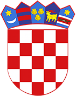 R  E  P  U  B  L  I  K  A    H  R  V  A  T  S  K  APOŽEŠKO-SLAVONSKA ŽUPANIJAGRAD POŽEGA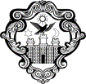 GradonačelnikKLASA: 400-01/21-01/13URBROJ: 2177/01-02/01-21-3Požega, 8. listopada 2021.GRADSKOM VIJEĆU GRADA POŽEGEPREDMET: Prijedlog Odluke o raspodjeli rezultata Grada Požege za 2020. godinudostavlja seNa temelju članka 62. stavka 1. podstavka 3. Statuta Grada Požege (Službene novine Grada Požege, broj: 2/21.), te članka 59. stavka 1. i članka 61. stavka 1. i 2. Poslovnika o radu Gradskog vijeća Grada Požege (Službene novine Grada Požege, broj: 9/13., 19/13., 5/14. i 19/14., 4/18., 7/18.- pročišćeni tekst, 2/20.,  2/21. i 4/21.- pročišćeni tekst ), dostavlja se Naslovu na razmatranje i usvajanje Prijedlog Odluke o raspodjeli rezultata Grada Požege za 2020. godinu.Pravni temelj za donošenje predmetne Odluke je u članku 35. stavku 1. točki 2. Zakona o lokalnoj i područnoj (regionalnoj) samoupravi (Narodne novine, broj: 33/01., 60/01.-vjerodostojno tumačenje, 129/05., 109/07., 125/08., 36/09., 150/11., 144/12., 19/13.- pročišćeni tekst, 137/15. - ispravak, 123/17., 98/19. i 144/20.), članku 82. Pravilnika o proračunskom računovodstvu i računskom planu (Narodne novine, broj: 124/14., 115/15., 87/16., 3/18., 126/19. i 108/20.) i članku 39. stavku 1. podstavku 3. Statuta Grada Požege (Službene novine Grada Požege, broj: 2/21.).GRADONAČELNIKdr.sc. Željko Glavić, v.r.PRILOG:Zaključak Gradonačelnika Grada PožegePrijedlog Odluke o raspodjeli rezultata Grada Požege za 2020. godinu.R  E  P  U  B  L  I  K  A    H  R  V  A  T  S  K  APOŽEŠKO-SLAVONSKA ŽUPANIJAGRAD POŽEGAGradonačelnikKLASA: 400-01/21-01/13URBROJ: 2177/01-02/01-21-2Požega, 8. listopada 2021.Na temelju članka 82. Pravilnika o proračunskom računovodstvu i računskom planu (Narodne novine, broj: 124/14., 115/15., 87/16., 3/18., 126/19. i 108/20.), te članka 62. stavka 1. podstavka 3. i članka 120. Statuta Grada Požege (Službene novine Grada Požege, broj: 2/21.) Gradonačelnik Grada Požege, dana 8. listopada 2021. godine donosi sljedećiZ A K L J U Č A KGradskom vijeću Grada Požege predlaže se da razmotri i u istovjetnom tekstu prijedloga usvoji Odluku o raspodjeli rezultata Grada Požege za 2020. godinu.GRADONAČELNIKdr.sc. Željko Glavić, v.r.DOSTAVITI:1.	Gradskom vijeću Grada Požege2.	Pismohrani.PRIJEDLOGR  E  P  U  B  L  I  K  A    H  R  V  A  T  S  K  APOŽEŠKO-SLAVONSKA ŽUPANIJAGRAD  POŽEGAGradsko vijećeKLASA: 400-01/21-01/13URBROJ: 2177/01-02/01-21-4Požega, __. listopada 2021. Na temelju članka 35. stavka 1. točke 2. Zakona o lokalnoj i područnoj (regionalnoj) samoupravi (Narodne novine, broj: 33/01., 60/01.-vjerodostojno tumačenje, 129/05., 109/07., 125/08., 36/09., 150/11., 144/12., 19/13.- pročišćeni tekst, 137/15. - ispravak, 123/17., 98/19. i 144/20.), članka 82. Pravilnika o proračunskom računovodstvu i računskom planu (Narodne novine, broj: 124/14., 115/15., 87/16., 3/18., 126/19. i 108/20.), te članka 39. stavka 1. podstavka 3. i članka 119. stavka 1. Statuta Grada Požege (Službene novine Grada Požege, broj: 2/21.,), Gradsko vijeće Grada Požege, na 5. sjednici održanoj, __. listopada 2021. godine, donosiO D L U K UO RASPODJELI REZULTATA POSLOVANJA GRADA POŽEGE ZA 2020. GODINUČlanak 1.Ovom Odlukom utvrđuje se rezultat poslovanja i obavlja preraspodjela u strukturi rezultata poslovanja koji je iskazan u financijskim izvještajima Grada Požege na dan 31. prosinca 2020. godine u iznosu 8.217.861,73 kn, te utvrđuje namjena i raspodjela sredstava Grada Požege.Članak 2.Stanja na osnovnim računima podskupine 922 koja su iskazana u financijskim izvještajima Grada Požege na dan 31. prosinca 2020. godine, utvrđena su kako slijedi:92211 	Višak prihoda poslovanja					 16.852.104,11 kn92222 	Manjak prihoda od nefinancijske imovine			  -5.518.545,11 kn92223 	Manjka primitaka od financijske imovine			  -3.115.697,27 kn922	Ukupno višak prihoda						    8.217.861,73 knČlanak 3.Ostvarenim viškom prihoda poslovanja u iznosu 9.716.123,48 kn pokrit će se manjak prihoda od nefinancijske imovine za nabavu dugotrajne imovine u iznosu 6.600.426,21 kn i manjak primitaka od financijske imovine za otplatu kredita u iznosu 3.115.697,27 kn. Ostvarenim viškom prihoda od nefinancijske imovine pokriva se manjak prihoda poslovanja u iznosu 728.365,76 kn.Dio ostvarenih prihoda u 2020. godini iz izvora pomoći pokriva rashode koji su teretili izvor financiranja opći prihodi i primici tijekom trajanja projekta prenose se na indirektne rashode projekta te se povećava višak prihoda poslovanja iz izvora opći prihodi i primici u ime viška prihoda iz izvora pomoći, stoga:smanjuje se višak prihoda poslovanja iz izvora pomoći, u korist viška prihoda poslovanja iz izvora opći prihodi i primici za iznos 616,21 kn za Projekt In lore,smanjuje se višak prihoda poslovanja iz izvora pomoći, u korist viška prihoda poslovanja iz izvora opći prihodi i primici za iznos 6.000,04 kn za Projekt Binarni kod.Članak 4.Rezultat Grada Požege iz članka 1. ove Odluke nakon provedene preraspodijele iznosi 8.217.861,73 kn, a sastoji se od: viška prihoda poslovanja općih prihoda i primitaka koji iznosi 4.918.530,64 kn od čega se u iznosu 688.378,94 kn pokrivaju otvorene obveze proračunskih korisnika Grada Požege iz 2020. godine (tzv. metodološki manjak), te u iznosu 7.352,61 kn se pokriva manjak prihoda poslovanja zbog manje ostvarenih sredstava za projekt Educiraj recikliraj. Ostatak viška se sastoji od manjka prihoda u iznosu 3.676,36 kn (nedoznačena decentralizirana sredstva za Javnu vatrogasnu postrojbu Grada Požege za 2020. godinu koja će biti podmirena tekućim prihodom) te viška prihoda u iznosu 4.226.475,45 kn koji uvećan za ostatak rezultata iz prethodne godine u iznosu 272.529,42 kn će se trošiti u tekućoj godini na planirane projekte (Održavanje prometnica i mostova, Izgradnja i dodatna ulaganja u prometnice i mostove, Uređenje groblja, Aglomeracija Požega, Aglomeracija Požega – Pleternica, Ulaganje u poslovne i stambene prostore, Izgradnja dječjeg vrtića u Mihaljevcima, Subvencija gradskog prijevoza, Požeške bolte, Izgradnja tribine na stadionu Slavonije, Rekonstrukcija trga Sv. Trojstva),viška prihoda od nefinancijske imovine općih prihoda i primitaka iz prethodnih godina koji iznosi 529.747,38 kn, a trošiti će se u tekućoj godini na planirani projekt Požeške bolte,viška prihoda poslovanja iz izvora prihodi za posebne namjene u iznosu 2.216.833,73 kn koji će se trošiti u tekućoj godini na planirane projekte (Održavanje prometnica i mostova, Izgradnja i dodatna ulaganja u prometnice i mostove, Izgradnja komunalnih objekata na lokaciji Vinogradine, Uređenje Požeške kuće, Izgradnja dječjeg vrtića u Požegi, Geodetsko - katastarske usluge),viška prihoda poslovanja iz izvora pomoći u iznosu 548.922,82 kn koji će se trošiti u tekućoj godini na planirane projekte (projekte Petica za dvoje IV. Faza, Izgradnja i dodatna ulaganja u prometnice i mostove, Javni radovi - Uredimo naše parkove),viška prihoda od nefinancijske imovine iz izvora pomoći u iznosu 126.872,84 kn koji će se trošiti u tekućoj godini na projekt Uređenje Požeške kuće,viška prihoda od nefinancijske imovine iz izvora prihodi za posebne namjene u iznosu 41.674,15 kn koji će se trošiti na planirani projekt Izgradnja i dodatna ulaganja u prometnice i mostove,viška prihoda od nefinancijske imovine iz izvora prihodi od prodaje nefinancijske imovine u  iznosu 43.581,69 kn koji će se trošiti u tekućoj godini na planirani projekt Izgradnja i dodatna ulaganja u prometnice i mostove,manjka prihoda poslovanja iz izvora pomoći u iznosu 92.067,88 kn, od kojeg će se iznos od 7.352,61 kn namiriti kako je navedeno u članku 4. stavku 1. podstavku 1. ove Odluke, a ostatak tekućim pomoćima (projekti Naša školska užina, Energetska obnova zgrade sportska dvorana Sokol i Požeške bolte),manjka prihoda od nefinancijske imovine iz izvora pomoći u iznosu 388.360,72 kn koji će se pokriti tekućim pomoćima (projekt Energetska obnova zgrade sportska dvorana Sokol, Energetska obnova društvene zgrade Novi Mihaljevci), manjka prihoda poslovanja u iznosu 402,34 kn iz izvora opći prihodi i primici koji se odnose na nepodmirene obveze Vijeća srpske nacionalne manjine Grada Požege (tzv. metodološki manjak).Članak 5.Dio ostvarenog viška prihoda poslovanja iz izvora opći prihodi i primici, iz članka 4. stavka 1. alineje 1. ove Odluke, u iznosu 1.729.074,62 kn se raspodjeljuje na višak prihoda od nefinancijske imovine jer će se koristiti za nabavu dugotrajne nefinancijske imovine.Dio ostvarenog viška prihoda poslovanja iz izvora prihodi za posebne namjene, iz članka 4. stavka 1. alineje 3. ove Odluke, u iznosu 378.121,09 kn se raspodjeljuje na višak prihoda od nefinancijske imovine jer će se koristiti za nabavu dugotrajne nefinancijske imovine.Dio ostvarenog viška prihoda poslovanja iz izvora pomoći, iz članka 4. stavka 1. alineje 4. ove Odluke, u iznosu 295.038,44 kn se raspodjeljuje na višak prihoda od nefinancijske imovine jer će se koristiti za nabavu dugotrajne nefinancijske imovine.Članak 6.Viškovi i manjkovi Grada Požege uključit će se u Izmjene i dopune Proračuna Grada Požege za 2021. godinu, te će se manjkovi pokriti tekućim prihodima, a viškovi rasporediti sukladno namjenama po programima, projektima i izvorima financiranja.Članak 7.Ova Odluka stupa na snagu osmog dana od dana objave u Službenim novinama Grada Požege.PREDSJEDNIKMatej Begić, dipl.ing.šum.O b r a z l o ž e n j e uz Prijedlog Odluke o raspodjeli rezultata Grada Požege za 2020. godinuUVOD I PRAVNA OSNOVAOvom Odlukom o raspodjeli rezultata Grada Požege za 2020. godinu (u nastavku teksta: Odluka) utvrđuje se rezultat poslovanja, raspodjela rezultata poslovanja, korištenje i pokriće manjka koji je iskazan u financijskim izvještajima Grada Požege na dan 31. prosinca 2020. godine.Pravna osnova za ovaj Prijedlog Odluke u odredbi: - članka 82. Pravilnika o proračunskom računovodstvu i računskom planu (Narodne novine, broj: 124/14., 115/15., 87/16., 3/18., 126/19. i 108/20.)- članka 35. stavka 1. točke 2. Zakona o lokalnoj i područnoj (regionalnoj) samoupravi (Narodne novine, broj: 33/01., 60/01.-vjerodostojno tumačenje, 129/05., 109/07., 125/08., 36/09., 150/11., 144/12., 19/13.- pročišćeni tekst, 137/15. - ispravak, 123/17., 98/19. i 144/20.)- članka 39. stavka 1. podstavka 3. Statuta Grada Požege (Službene novine Grada Požege, broj: 2/21.)Temeljem članka 82. Pravilnika stanja utvrđena na osnovnim računima podskupine 922 i iskazana u financijskim izvještajima za proračunsku godinu raspodjeljuju se u slijedećoj proračunskoj godini u skladu sa odlukom o raspodjeli rezultata i uz pridržavanje ograničenja u skladu s propisima iz područja proračuna, a koju na prijedlog Gradonačelnika usvaja Gradsko vijeće.II.	SADRŽAJ PREDLOŽNE ODLUKEU članku 1. predložene Odluke navedeno je što se utvrđuje istom i iskazan je rezultat u financijskim izvještajima Grada Požege koji na dan, 31. prosinca 2020. godine iznosi 8.217.861,73 kn.U članku 2. Odluke iskazani rezultat iz članka 1. Odluke iskazan je po istovrsnim kategorijama, te se sastoji od viška prihoda poslovanja u iznosu 16.852.104,11 kn, manjka prihoda od nefinancijske imovine u visini  u iznosu 5.518.545,11 kn i manjka primitaka od financijske imovine u iznosu 3.115.697,27 kn. Svaka računovodstvena kategorija sastoji se od viškova i manjkova, koji su iskazani, prema odredbama Pravilnika, po izvorima financiranja.U članku 3. Odluke navedene su promjene po izvorima financiranja i preraspodjela u strukturi rezultata između pojedinih kategorija, na način da se ostvareni viškom prihoda poslovanja pokriva manjak prihoda od nefinancijske imovine i manjak primitaka od financijske imovine. U članku 4. Odluke naveden je rezultat poslovanja nakon provedene preraspodjele u iznosu 8.217.861,73 kn. Nadalje, iskazana je struktura tako iskazanog rezultata po kategorijama i izvorima financiranja, te raspodjela istog i trošenje, odnosno pokriće manjkova i uključivanje viškova kroz namjene za pokriće tzv. metodološkog manjka proračunskih korisnika Grada Požege i na druge projekte.U članku 5. Odluke navedeno je kako će se dio viška iz izvora opći prihodi i primici, pomoći te prihoda za posebne namjene trošiti na kapitalne projekte. Odlukom se višak prihoda poslovanja raspodjeljuje na višak prihoda od nefinancijske imovine iz izvora opći prihodi i primici u iznosu 1.729.074,62 kn,  iz izvora prihodi za posebne namjene u iznosu 378.121,09 kn i iz izvora pomoći u iznosu 295.038,44 kn. U članku 6. Odluke se navodi da će se viškovi i manjkovi Grada Požege uključiti u Izmjene i dopune Proračuna Grada Požege za 2021. godinu, te će se manjkovi pokriti tekućim prihodima, a viškovi rasporediti sukladno namjenama po programima, projektima i izvorima financiranja.U članku 7. Odluke navedeno je stupanje na snagu predmetne Odluke.5. SJEDNICA GRADSKOG VIJEĆA GRADA POŽEGETOČKA 2. DNEVNOG REDAPRIJEDLOG ODLUKEO RASPODJELI REZULTATA GRADA POŽEGE ZA 2020. GODINUPREDLAGATELJ:	Gradonačelnik Grada PožegeIZVJESTITELJ:		Gradonačelnik Grada PožegeListopad 2021.